Characteristics of Life:Made of CELLSObtain/use ENERGYREPRODUCEGROW/DEVELOPHOMEOSTASISRESPOND to a STIMULISame CHEMICALSSystems of the Body:Urinary  - Reproductive – Integumentary – Skeletal – Muscular – Nervous – Circulatory – Endocrine – Lymphatic – Digestive – Respiratory – Match the Characteristic of Life to the System of the body:Circulatory					CellsDigestiveEndocrine					ChemicalsIntegumentaryLymphatic					EnergyMuscularNervous					Grow/DevelopReproductiveRespiratory					HomeostasisSkeletalUrinary					Reproduce						Respond to a Stimuli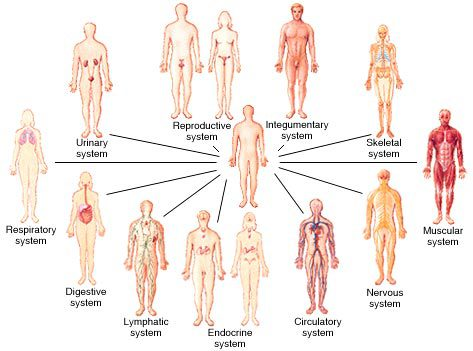 